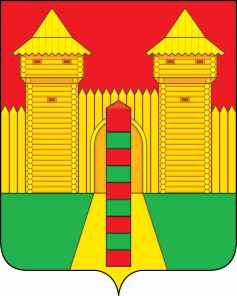 АДМИНИСТРАЦИЯ  МУНИЦИПАЛЬНОГО  ОБРАЗОВАНИЯ «ШУМЯЧСКИЙ  РАЙОН» СМОЛЕНСКОЙ  ОБЛАСТИРАСПОРЯЖЕНИЕот 16.03.2023г. № 58-р           п. Шумячи		            В соответствии с Уставом муниципального образования «Шумячский район» Смоленской области, на основании Положения об учете и анализе показателей финансово-хозяйственной деятельности муниципальных учреждений , утвержденного постановлением Администрации муниципального образования «Шумячский район» Смоленской области от 25.09.2006г. №332 «Об утверждении Правил учета обьектов муниципальной собственности и ведения реестра муниципальной собственности» 	          1. Для проведения анализа показателей финансово-хозяйственной деятельности муниципальных учреждений муниципального образования «Шумячский район» Смоленской области за 2022 год создать комиссию в составе:	          2. Комиссии провести анализ показателей финансово-хозяйственной деятельности муниципальных унитарных предприятий муниципального образования «Шумячский район» Смоленской области за 2022 год до 31 марта 2023г.И.п. Главы муниципального образования«Шумячский район» Смоленской области                                       Г.А. ВарсановаО создании комиссии для проведения анализа показателей финансово - хозяйственной деятельности муниципальных учреждений  муниципального образования «Шумячский район» Смоленской областиЕлисеенко                                     -Николай Михайлович                                         Кулешова                                      -    Инна Витальевна                      заместитель Главы муниципального образования «Шумячский район» Смоленской области, председатель комиссииуправляющий делами Администрации муниципального образования «Шумячский район» Смоленской области, заместитель председателя комиссииЛазарева                                        - Наталья Ильиничнастарший менеджер Отдела экономики и комплексного развития Администрации муниципального образования «Шумячский район» Смоленской области, секретарь комиссииЧлены комиссии:Члены комиссии:Павлова                                        -       Татьяна Владиславовна                          заместитель начальника финансового управления – начальник бюджетного отдела Администрации муниципального образования «Шумячский район» Смоленской областиСтаровойтов                                 -        Юрий Александрович                                         начальник Отдела экономики и комплексного развития Администрации муниципального образования «Шумячский район» Смоленской области